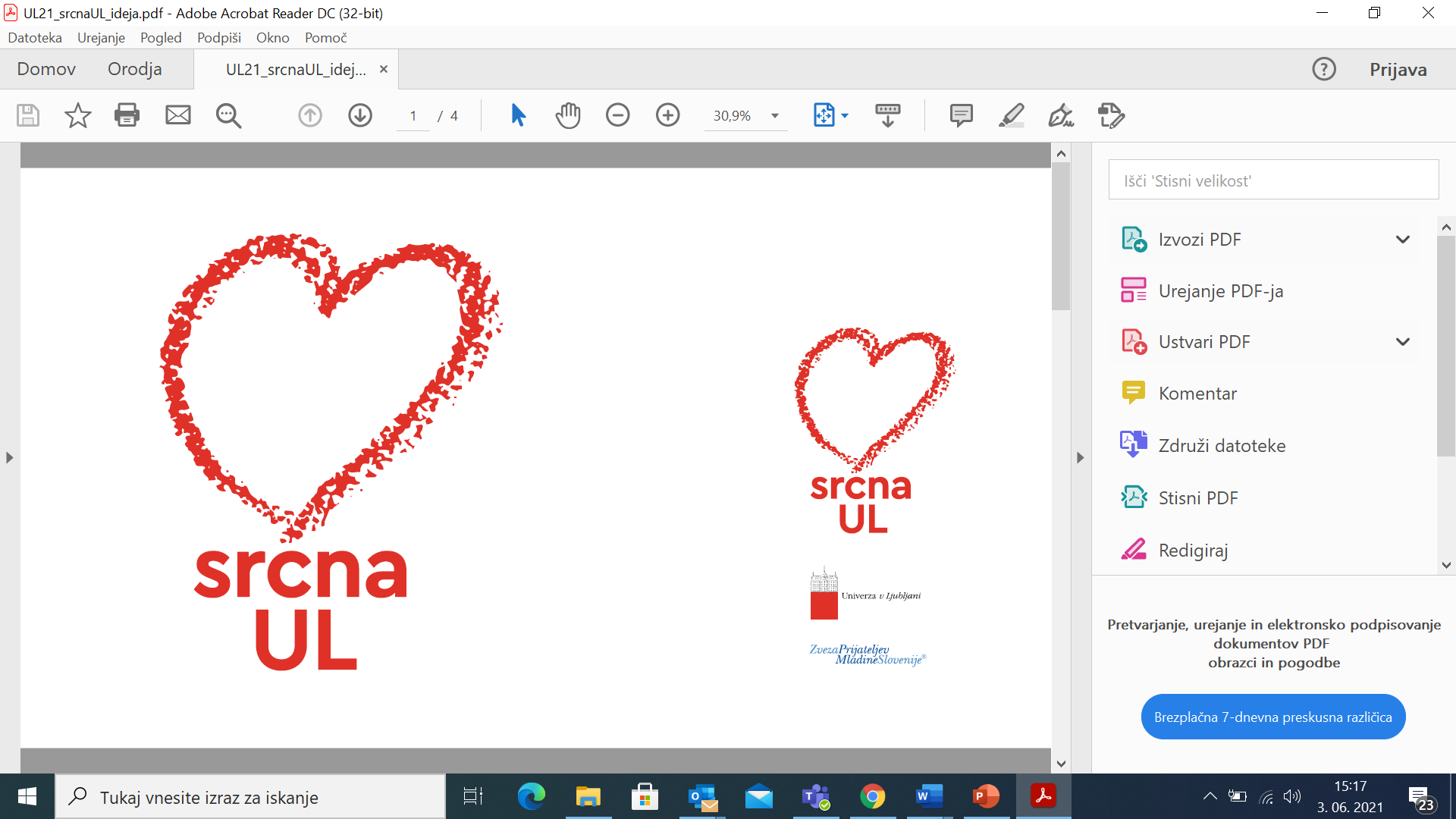 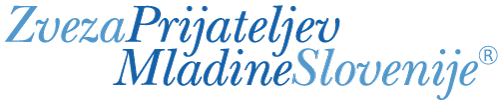 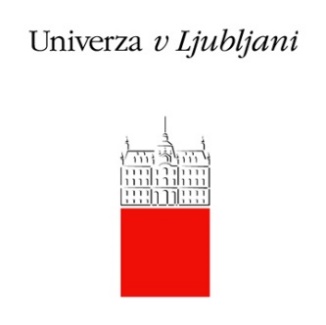 PRIJAVNI OBRAZECVloga za dodelitev finančne pomoči zaposlenim in študentom Univerze v Ljubljani – poplave 2023Podpis kontaktne osebe članice oz. rektorata, s katerim potrjuje status (zaposleni, študent) vlagatelja____________________________________IzjavaSpodaj podpisani/a ________________________sem seznanjen/-a z vsebino razpisa in sprejemam pogoje razpisa;navajam svoje osebne podatke popolno in resnično ter izrecno dovoljujem, da jih Univerza v Ljubljani uporabi za potrebe postopka dodeljevanja te finančne pomoči;v kolikor mi bo finančna pomoč odobrena, dovoljujem, da se izpolnjen obrazec Vloge za dodelitev finančne pomoči zaposlenim in študentom Univerze v Ljubljani – poplave 2023 skupaj s prilogami, posreduje Zvezi prijateljev mladine Slovenije za potrebe izvedbe pomoči;seznanjen/-a sem, da sem v primeru lažnega prikazovanja in zamolčanja podatkov dolžan/-na vrniti neupravičeno prejeto pomoč in morebitno s tem povzročeno škodo;prostovoljno prilagam in dovoljujem uporabo vseh dokazil in potrdil, ki so potrebna za ugotavljanje moje trenutne stiske in splošnega socialnega položaja.Kraj in datum ___________________                             Podpis ________________________1. Splošni podatki1. Splošni podatki1.1. Osebni podatki1.1. Osebni podatkiIme in priimek: Ime in priimek: Stalni naslov:Stalni naslov:Začasni naslov (če je drugačen od stalnega): Začasni naslov (če je drugačen od stalnega): Naslov za vročanje pošte (če se razlikuje od stalnega naslova): Naslov za vročanje pošte (če se razlikuje od stalnega naslova): Številka TRR:Odprt pri banki:      Številka TRR:Odprt pri banki:      Davčna številka:Davčna številka:1.2. Kontaktni podatki1.2. Kontaktni podatkiTelefon/GSM: Elektronski naslov: 2. Podatki o statusu UL  *kontaktna oseba na članici/rektoratu s svojim podpisom potrdi resničnost statusa  vlagatelja na ULObkroži:          Zaposleni                      ŠtudentČlanica UL:Rektorat UL3. Utemeljitev stiskeNa kratko pojasnite okoliščine, zakaj potrebujete pomoč; opis škode, kaj od vaše lastnine je bilo prizadeto v poplavah, za katere stvari najbolj nujno potrebujete finančna sredstva,… 4. Priloge k vlogi 4. Priloge k vlogi 4. Priloge k vlogi Potrdilo o nastali škodi (fotografije, dokazilo prijave škode zavarovalnici oziroma druga dokazila)Potrdilo o nastali škodi (fotografije, dokazilo prijave škode zavarovalnici oziroma druga dokazila)Dokazilo o prebivališču/stalnem/začasnem naslovu ali lastništvu, kjer se je zgodila škoda (npr.: kopija osebne izkaznice ali potnega lista, izpis iz ZK, kopija pogodbe ipd.) Dokazilo o prebivališču/stalnem/začasnem naslovu ali lastništvu, kjer se je zgodila škoda (npr.: kopija osebne izkaznice ali potnega lista, izpis iz ZK, kopija pogodbe ipd.) Drugo(vpišite, če prilagate še kakšno dodatno dokazilo)